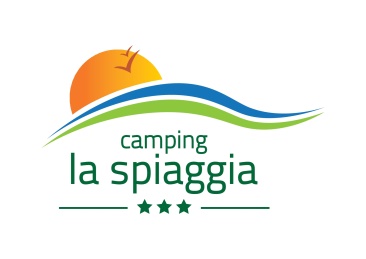 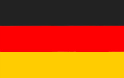 PREISE 2021   IM PREIS ENTHALTEN: KOSTENLOSES WLAN - WARME DUSCHEN – BARBEQUE – SCHWIMMBADBENUTZUNGAUSGESTATTEN PRIVATSTRAND - CAMPER SERVICEANGEBOTE 2021GÜLTIG VON 14.04 BIS 04.07 UND VON 23.08 BIS 18.10€ 20.00 PRO NACHT FÜR:   ACSI – ADAC/ ANWB - CAMPING KEY EUROPE – BEST DEAL – DCC – DCU + Aufpreis für das Recycling Müll € 2.00 pro Tag10% NACHLASS FÜR: MITGLIEDSAUSWEIS C.C.I. 2021 UND EINEN AUFENTHALT HÖHER ALS 7 TAGEANGEBOTE KÖNNEN NICHT KOMBINIERT WERDENCAMPING LA SPIAGGIATel./Fax +39 075827246www.campinglaspiaggia.itinfo@campinglaspiaggia.itPRO NACHT01.04 – 31.0513.09 – 18.1001.06 - 04.0723.08 – 12.0905.07 22.08Erwachsenen7.008.509.50Kinder(0-2 Jahre)GratisGratisGratisKinder (3-9 Jahre)5.506.007.00Zelt8.009.0011.00  Wohnwagen8.509.5012.00Wohnmobil10.5011.5014.00Auto2.502.502.50Motorrad2.002.002.00Tiere2.002.002.00Elektrizität 2.002.002.00Auto/Motorrad Anhänger2.002.002.00Seeblick3,504,005,00Superior 4,004,505,00Zweite Reihe2,002,002,50Extra-Zelt2,002,003,00